COVER SHEET Protocol title: (Thai) 												(English)											If this protocol is a part of the Main Project, please provide the Main Project Title: (Thai) 												(English)											Funding Source(s): 										Grant proposal:	 to be submitted			 has been submitted	 has been approved. If approved, duration of approval		Anticipated Protocol Period: From 			To				Type of Animal Protocol[   ] Research: In the Field of 									[   ] Teaching: Course Title/Level								[   ] Other (please specify) 									Principal investigator: Name 								  	Position: 				 Department 						Faculty/Institute 									 			     Tel. 				 Fax. 				 			     E-mail 								         * Animal use license no. 			 Expired date 			Co- investigator: Name 									  	Position: 				 Department 						Faculty/Institute 									 			     Tel. 				 Fax. 				 			     E-mail 								         * Animal use license no. 			 Expired date 			Co- investigator: Name 									  	Position: 				 Department 						Faculty/Institute 									 			     Tel. 				 Fax. 				 			     E-mail 								         * Animal use license no. 			 Expired date 			Contact Person in Case of Emergency: 							Office/Affiliation: 										Phone: 						E-mail: 				*Issued by Institute of Animal for Scientific Purposes DevelopmentYour signature as P.I., Co-investigator on this application verifies that the information herein is true and correct and that you are familiar with and will comply with standard of animal care and use established under the ethical guidelines and policies of the Mahidol University and Office of the National Research Council of Thailand (NRCT) and the animal for scientific purpose act., B.E. 2558Principal investigator: Name 								             __________________________	_______________         (Signature) 				(Date)   					 Co- investigator: Name 									 	__________________________	________________        (Signature) 				(Date)Co- investigator: Name 										__________________________	________________(Signature) 				(Date)*************************************************************************                                     This section will be completed by the MU-IACUCStatistical Review: Name 									  ___________________________    _______________(Signature) 				(Date)Attending Veterinarian: Name 								  * Animal use license no. 				 Expired date 				  * * Veterinary practitioner license no.                          Expired date                                				__________________________	________________(Signature) 				(Date)*Issued by Institute of Animal for Scientific Purposes Development** Issued by The Veterinary Council of ThailandHead of Department : Name 									__________________________	________________(Signature) 				(Date)Faculty/Institute:  										  Approval     MU-PY-IACUC Review:     	 Approved    	   Recommended approval  	 Disapproved          			    (Chair, MU-PY-IACUC Signature, Date)  	                         			    (Dean, MU-PY-IACUC Signature, Date)  MAHIDOL UNIVERSITTYSTANDARDIZED RESEARCH PROTOCOL FORMATFOR PERMISSION OF ANIMAL CARE AND USE 1. Non-technical summary: (Provide a brief description of the project expressing its significance and needs for undertaking the study). 2. Rationale and literature review: ((Include a brief statement of the requirement for the information being sought. Typically, the literature or the experience that led to the proposal will be briefly reviewed, references cited will be provided.)3. Literature Search for Duplication: (This search must be performed to prevent unnecessary duplication of previous experiments.)  	3.1  Literature Source(s) Searched: (database name)				Date of Search: 									Period of Search: 								Key Words used in Search: 							Results of Search: Provide a narrative description of the results of the literature search4. Objective(s): (Provide goal/specific aim of this project) 5. Experimental design: (Provide a complete description of what will be done to the animals. Succinctly outline the formal scientific plan and direction for experimentation, sequential description of procedures what will be done to the animals from obtain the animal to the end of study.  A diagram or chart may be helpful to explain complex design)6. Data analysis and statistical method: (List the statistical test(s) planned or describe the strategy intended to evaluate the data).7. Animal model and species justification:       7.1 Description of animals Permanent animal ID method: (eg. ear tag, ear punch, microchip, tattoo, N/A, other please specify)Special consideration: (List specialized requirements for the research animals, e.g. certain antibody or virus free, Pasteurella free, etc.)      Source/Vendor:  										  	7.2 Scientific justification for animal species and number requested. 7.2.1 Animal model and Species justification: (Provide a scientific justification for the choice of animal model(s). What physiological and morphological characteristics does this animal possess that make it the best possible model?).                  7.2.2 Number of animals required: (Provide an explanation of how the numbers                             of animals to be used in each group or total were appropriate. Number of                            animals used in the experiment should be based on scientific and statistical                           requirements to achieve objectives).8. Animal care:    8.1 Husbandry consideration: (Briefly describe animal housing and living conditions, routine animal observations, feed and water provisions, etc). 8.1.1 Study location: (Study room where the animals will be housed)              8.1.2 Housing system:    	 Clean conventional		 Strict hygienic conventional              Other, please specify 							             8.1.3 Caging:          		 Solid bottom, open top   	  Suspended cages, wire bottom  	    		 Other, please specify 							  8.1.4 Cage size,W x L x H, (cm)
 26x45x21 (Rat)	  19x39x13 (Mouse)  	    		 Other, please specify 							           8.1.5 Caging materials     		 Plastic    	    Stainless steel    		 Other, please specify 							            8.1.6   Number of animals per cage 							     8.1.7   Social housing (more than one animal per cage): (The IACUC requires social                       housing of all social animals)                              Yes              No                                                  If NO, provide scientific justification for not socially housing the animals.    Describe what will be done to replace this social contact with conspecifics. 8.1.8   Environmental requirements:    		Temperature: 		232°C						    		Humidity: 		40-70%						    		Light:		 Standard fluorescent              				 Other, please specify 					  	Light cycle:   	 Standard 12:12 (light:dark)            			 Other, please specify 					8.1.9 Food:           Type of food:     Standard diet       Other, please specify 					            Feeding schedule:          			 Routine feeding (Ad libitum)         			 Other, please specify 					 8.1.10 Water:          Type of water	 Filtered water            			 Other, please specify 					          Provision of water:          			 Routine feeding (Ad libitum)        			 Other, please specify 					 8.1.11 Bedding or litters:       No        Yes, please specify      Sterile      Non-sterile  	Type of bedding or litters:      		 Sawdust		 Corncob       		 Paper      	  	 Other, please specify 			  	Schedule of bedding changing:      		 Weekly      At specified interval, every 		  day(s) 8.1.12 Environmental Enrichment: 		 Acceptable                            Not acceptable, please justify.       8.2 Is this project intended to conduct the animal experiment in other building?   (This is allowed for conducting experiment(s) only not for housing.  In addition, the holding period must be less than 12 hours).[   ] No 		[   ] YesIf  YES, please provide information below:Where the experiment is expected to be conducted? Please indicate the building name and room number.Please provide the animal experimental procedures in detail.3. Estimated total time period that live animals will be kept in the laboratory is        	 hours4. How will the animal sample or carcass be disposed?9.  Veterinary medical care: (Describe the routine veterinary care. List the criteria used for health evaluation while the animals are on study).  10. Animal welfare: 10.1 Does the proposed research duplicate any previous work?        	 Yes              No             If yes, explain why it is scientifically necessary to duplicate the experiment.  10.2 Replacement, reduction and refinement. (Briefly describe how you have considered each of the following alternatives (the 3Rs) or why they are not applicable).    	   10.2.1 Replacement of animals (e.g., with in vitro models, computer models or less sentient animals):             10.2.2 Reduction in the number of animals (e.g., using appropriate statistical methods in the design and analysis of the study; reduction in experimental variability by using animals of defined genetic or microbiological status.):            10.2.3 Refinement of experimental procedures to minimize pain or distress (e.g., early endpoints; use of analgesics, anesthetics or sedatives; techniques that reduce stress in the animal):  											     10.3 Potential animal pain and distress assessment:        10.3.1 Please indicate pain category according to USDA Pain and Distress.                (Appendix A)                      1) Number of animals:	- Category B 		                                                       	- Category C 		                                                     	- Category D 		                                                        - Category E 		                        2) Pain relief/Prevention							         10.3.2 During the study: 1) How often will the clinical condition of animals be monitored? 2) Who will monitor the clinical condition of the animals?         10.3.3 Are the animals expected to experience any specific study-induced or related   problems (i.e. health problems, pain, distress, complications, etc.) or any health problems as a result of the phenotype of the animal?     Yes           No       If yes, please answer the following questions: 1) Describe the expected problems     2) What criteria(s) will be used to assess pain, distress, or discomfort? Check all that apply:      Inactivity      Loss of appetite      Loss of weight	 5%        10 %	 15%       20% weight loss      Restlessness      Abnormal resting postures, somnolence or hunched posture      Licking, biting, scratching, or shaking a particular area      Failure to show normal patterns of inquisitiveness      Failure to groom, causing and unkempt appearance      Guarding (protecting the painful area)      Loss of mobility      Red stain around the eyes of rats      Self-mutilation      Labored breathing      Tumor     Unresponsiveness      Other (please list) 							           10.3.4 Literature search for alternative to procedure that cause pain & distress          10.3.4.1 Literature source(s) searched: (database name)			         10.3.4.2 Date of search: (perform the search no earlier than 6 months prior to IACUC                                                     meeting, (dd/m/yy)					         10.3.4.3 Period of search (range of years searched):				         10.3.4.4 Key words of search: 							                     10.3.4.5 Results of search: (provide a narrative description of the results of the literature                                                                          search)												                   												      10.4 Anesthesia              Yes       No              If YES, please answer the following questions:                1)   Preanesthetic preparation: 							2)   Anesthetic agent(s) used: 							3)   Dosage: 									4)   Volume: 									5)   Route of administration: 							6)   Frequency of anesthesia: 							7)   Length of anesthesia:  							8)  Who is responsible for monitoring anesthesia? 				9)  If an inhalation anesthetic is used, describe scavenging of the waste anesthetic gas. 								                          10) What criteria(s) will be used to assess level of anesthesia?       Check all that apply:  Respiration rate	 Body temperature	 Heart rate  ECG      		 Toe pinch      	 Tail pinch  Corneal reflex     	 Pedal reflex     	 Muscular relaxation  Color of mucous membrane  Other (pulse oximeter, respirometer) please list 				11)  How animals are kept warm? 						       10.5 Analgesics and/or tranquilizers:       		       Yes       No     	If “YES”, please specify 1) 1.1. Type of analgesics used 						    1.2. Agent(s) 								2) Dosage									 3) Route of administration 						4) Schedule								       10.6 Describe post-anesthetic treatment or intervention: 11. Surgery:         Yes      No        If YES, please answer the followings:       11.1 Surgical procedure is:       	 Non-survival	 Survival  Major		 Minor  One time		 Multiple       11.2 Location: Give the location/room number for the proposed surgical procedure.       11.3 Surgeon/qualification: Indicate who will perform the surgery, and his/her qualifications, training, or experience in the proposed procedure.        11.4 Procedure: Describe in detail the surgical procedure. …………………………….….       11.5 Pre- and post-operative provision: Detail the provision for both pre-and  post-operative care, including provisions for post-surgical observation.        11.6 Describe long-term care of chronic survival procedure.       11.7 Multiple survival surgery procedures: Multiple major operative procedures on the same animal must be adequately justified for scientific reasons by the principal investigator in writing. 11.7.1 Procedure:									11.7.2 Scientific justification:            11.7.3 Who will be the responsible for post-surgical care and treatment?12. Blood or body fluid withdrawal/tissue collection/injections, tail clip, gavaging  Describe in detail: method(s), needle size(s), volume(s) collected or administered, and frequency of collection or injection. Total blood volume 		 ml in total  		 study days or 		 months 13. Restraint with mechanical devices:   Yes         No       If yes, describe device, duration of restraint, frequency of observation, conditioning procedures and steps to assure comfort and well-being.       If prolonged restraint is used, must provide justification: 14. Project involving food and water deprivation, or dietary manipulation:   Yes         No If yes, describe methodology. State objective criteria used to assess physical condition and pain, discomfort, stress, and distress during the course of study.         Include clinical signs or manifestations expected from the procedure. What criteria will be used to determine a humane endpoint before severe morbidity and death?       Individual animal’s weight is monitored every 		 days.       Individual animal’s weight is not monitored.  15. Tumor and disease models, toxicity testing:  Yes        No If yes, describe methodology used for tumor/disease and/or toxicity testing. State objective criteria used to assess physical condition and pain, discomfort, stress, and distress during the course of study, including clinical signs or manifestations expected from the procedure. What criteria will be used to determine a humane endpoint before severe morbidity and death? 16. Behavioral studies:   Yes        No    If yes, describe in detail types of behavioral manipulations, including placement in testing chambers or apparatus, use of adversive stimuli, duration of test periods, and frequency of test periods. 											17. Study and Humane endpoint:      17.1 State the project study endpoint for the animals. Indicate whether recovery, euthanasia, or death is/are expected; specific plan for determining when the animal experimentation phase will be stopped.       17.2 Early endpoint is used (the animals are humanely euthanized prior to the expected terminate                                                    study day):                                    Yes       No  	Early endpoint criteria used are 							     17.3 Death or moribundity as an endpoint is used            17.3.1 Criteria that establish when the endpoint has been reached.17.3.2 A plan for monitoring the animals both before and after a change in any of the            above aspects, providing care if appropriate, and increasing the level of            monitoring must be described.17.3.3 Identification of personnel responsible for evaluation, record keeping,            notification of the investigator and/or veterinarian and persons responsible for              euthanasia must be described.18. Euthanasia / Disposition of animals        18.1 Disposal of animals after completion of activity, the animals will be:     Euthanized      Returned to production/breeding unit/facility inventory      Transferred to another research project:   	–  Protocol No. 		 and investigator 				      Other (Please describe) 								 18.2 Euthanasia method     	     CO2-compressed carbon dioxide gas in cylinders      Anesthetic/Sedative(s)			Agent(s) 											Dosage 									      	Route of administration 							 	     Cervical dislocation  performed with anesthesia performed with no anesthesia, provide scientific justification		     Decapitation, provide scientific justification					     Other (Please describe) 								  18.3 State how death will be verified before disposal: 19. Necropsy/ Selected tissue and sample collection[   ] No 		    [   ] Yes, please describe. 		            – Location									 – Who will do it, and what is their experience in the technique used?– Personnel protective equipment (PPE) .20. Animal tissue and carcasses disposal: Describe method used to dispose animal tissue and carcasses. 21. Biohazard/safety:        Infectious agent (s) is/are used: specify 						       Biohazardous chemical or carcinogen or radioactive material is/are used          specify 											        Recombination agent(s) is/are used: specify 						        None 21.1 Provide a list of any potential biohazards associated with this protocol.        Specify biosafety level      ABSL 1      ABSL 2      ABSL 3      ABSL 4 21.2 Explain any safety precaution or program designed to protect personnel         From biohazard and any surveillance procedure in place to monitor potential         exposure.21.3 Explain how the waste is decontaminated and disposed.   21.4 List primary safety equipment and personnel protective equipment         requirements.                                                    21.5 List procedures if any accident, injury or illness occurs.  21.6 List specific treatment provision for accidental exposure.   21.7 List relevant occupational medical health provision.  22. Qualification of personnel:  List all individuals who will be involved in this protocol. If personnel do not have experience in working with animals, state how they will be trainedAs Principal investigator on this protocol, I verifies that the information herein is true and correct and that I am familiar with and will comply with standard of animal care and use established under the ethical guidelines and policies of Mahidol University, and Office of the National Research Council of Thailand (NRCT). Additionally, I acknowledge my responsibilities and provide assurances for the followings: A. Animal use: The animals authorized for use in this protocol will be used only in the activities and in the manner described herein, unless a deviation is specifically approved by the MU-ACUC. B. Duplication of effort: I have made a reasonable, good faith effort to ensure that this protocol is not an unneccessary duplication of previous experiments. C. Statistical assurance: I assure that I have consulted with qualified statistician to evaluate the statistical design or strategy of this proposal, and that the minimum number of animals needed for scientific validity are used. D. Biohazard/safety: I have taken into consideration, and I have made the proper coordinations regarding all applicable rules and regulations concerning radiation protection, biosafety, recombinant issues, etc., in the preparation of this protocol. E. Training: I verify that the personnel performing the animal procedures/manipulations described in this protocol are technically competent and have been properly trained to ensure that no unneccessary pain or distress will be caused as a result of the procedures/manipulations. F. Responsibility: I acknowledge the inherent moral and administrative obligations associated with the performance of this animal use protocol, and I assure that all individuals associated with this project will demonstrate a concern for the health, comfort, welfare, and well-being of the research animals.  Additionally, I pledge to conduct this study in the responsibility for implementing animal use alternatives where feasible, and conducting humane and lawful research. G. Scientific review: This proposed animal use protocol has received appropriate peer scientific review, and is consistent with good scientific research practice. H. Research studies: This protocol IS or IS NOT (circle one) associated with a grant application. If yes, I certify that this protocol is essentially the same as the study found in the grant application or program/project. The MU-ACUC and the funding agency will be notified of any changes in the proposed project, or personnel, relative to this application. I will not proceed with animal experiment until approval by the MU-ACUC is granted.      					(Principal investigator)                  	     Date Appendix AUSDA Pain Levels:(Note: there is no USDA Category A.)ANIMAL CARE AND USE PROTOCOL Mahidol University-Institute Animal Care and Use Committee (MU-PY-IACUC)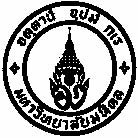 Protocol NumberThis section will be completed by theMU-PY-IACUCReceived by IACUC (dd/mm/yy)This section will be completed by theMU-PY-IACUCApproved/Request Modification (dd/mm/yy)This section will be completed by theMU-PY-IACUCResubmitted (dd/mm/yy)This section will be completed by theMU-PY-IACUCApproved/Disapproved by IACUC (dd/mm/yy)This section will be completed by theMU-PY-IACUCApproved/Disapproved by IO (dd/mm/yy)This section will be completed by theMU-PY-IACUCExpiration Date (dd/mm/yy)This section will be completed by theMU-PY-IACUCCommon name Genus and Species Strain/ Stock Age Weight Sex Number Rat  Rattus norvegicus MouseMus musculus Anatomic location Needle size/ catheter size and length Biopsy size Volume collected (ml) Volume administered (ml) Frequency (times per day) Blood withdrawal Body Fluid withdrawal Tissue collection Injection/ infusion Tail clip Gavaging Other Amount restricted/added Duration Compound supplemented Compound deleted Frequency Food restriction  ………….   ………….  ………….  ………….   ………  Fluid restriction  ………….   ………….  ………….  ………….   ………  Nutrient alterations  ………….   ………….  ………….  ………….   ………  Name Responsibilities Description of relevant experience  or training USDA Category BUSDA Category CUSDA Category DUSDA Category EBreeding or Holding Colony ProtocolsNo more than momentary or slight pain or distress and no use of pain-relieving drugs, or no pain or distress. For example: euthanatized for tissues; just observed under normal conditions; positive reward projects; routine procedures; injections; and blood sampling.Pain or distress appropriately relieved with anesthetics, analgesics and/or tranquilizer drugs or other methods for relieving pain or distress.Pain or distress or potential pain or distress that is not relieved with anesthetics, analgesics and/or tranquilizer drugs or other methods for relieving pain or distress.ExamplesExamplesExamplesHolding or weighing animals in teaching or research activities.Injections, blood collection or catheter implantation via superficial vessels.Tattooing animals.Ear punching of rodents.Routine physical examinations.Observation of animal behavior.Feeding studies, which do not result in clinical health problems.AVMA approved humane euthanasia procedures.Routine agricultural husbandry procedures.Live trapping.Positive reward projects.Diagnostic procedures such as laparoscopy or needle biopsies.Non-survival surgical procedures.Survival surgical procedures.Post operative pain or distress.Ocular blood collection in mice.Terminal cardiac blood collection.Any post procedural outcome resulting in evident pain, discomfort or distress such as that associated with decreased appetite/ activity level, adverse reactions, to touch, open skin lesions, abscesses, lameness, conjunctivitis, corneal edema and photophobia.Exposure of blood vessels for catheter implantation.Exsanguination under anesthesia.Induced infections or antibody production with appropriate anesthesia and post-op/post-procedure analgesia when necessary.Toxicological or microbiological testing, cancer research or infectious disease research that requires continuation until clinical symptoms are evident or death occurs.Ocular or skin irritancy testing.Food or water deprivation beyond that necessary for ordinary pre-surgical preparation.Application of noxious stimuli such as electrical shock if the animal cannot avoid/escape the stimuli and/or it is severe enough to cause injury or more than momentary pain or distress.Infliction of burns or trauma.Prolonged restraint.Any procedures for which needed analgesics, tranquilizers, sedatives, or anesthetics must be withheld for justifiable study purposes.Use of paralyzing or immobilizing drugs for restraint.Exposure to abnormal or extreme environmental conditions.Psychotic-like behavior suggesting a painful or distressful status.Euthanasia by procedures not approved by the AVMA.